Ranking monitorów - jak wybrać ten najlepszy?Wybór monitora nie jest najprostszą sprawą. Przy podjęciu decyzji powinniśmy zwrócić uwagę na wiele czynników. Jednak najważniejszym jest określenie do czego monitor ma nam służyć. W wyborze odpowiedniego sprzętu dużym ułatwieniem są rankingi monitorów.Wybór dobrego monitora to jedna jedna z najważniejszych decyzji podczas kompletowania sprzętu towarzyszącego komputerowi. Warto więc zapoznać się z rankingami monitorów przygotowanych przez profesjonalistów z branży.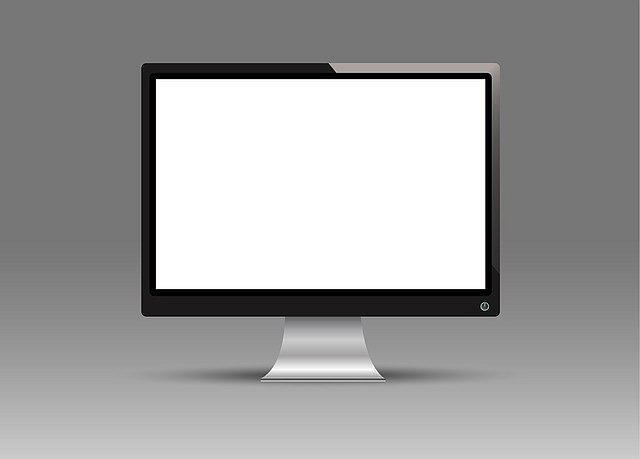 Ranking monitorów - co w nim znajdę?Ranking monitorów to zbiór najciekawszych modeli monitorów w korzystnych cenach. Rankingi są przygotowywane przez osoby będą specjalistami branży oraz przez pracowników sklepów z takim sprzętem. Zaznajamiając się z rankingami podnosimy znacznie poziom posiadanej przez nas wiedzy na temat prawidłowego wyboru monitora. Ważnym jest abyśmy wiedzieli na jakie parametry warto zwrócić uwagę w celu osiągnięcia jak największego zadowolenia. Pierwszym zadaniem z jakim musimy się zmierzyć już przed przeglądnięciem ofert sklepów to określenie przeznaczenia danego monitora. Istotnym jest określić do czego monitor będzie służył - czy tylko do przeglądania stron internetowych i pracy czy też pasjonujemy się w rozgrywkach komputerowych. Jeśli tak., ważnym dla nas powinna być przekątna monitora. Osoby, które w głównej mierze chcą oglądać na komputerze filmy powinny zdecydować się na zakup monitora w rozdzielczości FullHD.Jeśli poszukujesz monitora oto ranking monitorów przygotowany przez jeden ze sklepów internetowych. Zachęcamy do zapoznania się z rankingiem i życzymy udanych zakupów. 